武汉轻工大学成人高等教育毕业设计(论文)撰写基本要求一、毕业论文的总体基本要求1、毕业设计(论文) 是培养学生综合运用所学知识，分析和解决实际 问题，提高创新能力的重要环节，保质保量完成毕业设计(论文) 是申请 毕业的基本要求。毕业设计(论文) 选题和研究方向符合所毕业专业要求， 全文格式规范，无文字或排版错误，相关信息准确、无遗漏；2、正文部分(引言、主体及结论) 不少于 4500 字(专升本)；3、毕业论文最终定稿必须通过“中国知网”查重检测，查重结果(文 字复制比) 须低于 30%。“中国知网”网址：  https://cx.cnki.net/main.html#/login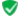 二、毕业论文的全文组成1、封面：信息填写完整准确。2、摘要及关键词：“摘要”是对论文内容的总体概况说明，字数一般 在 200-300 字; “关键词”是反映毕业论文主题内容的名词， 关键词一般为 3~5 个。3、 目录：格式规范准确。按三级标题编写，要求层次清晰，且要与正 文标题一致。主要包括正文、参考文献、致谢。4、正文部分(绪论—结论) ：研究方向符合专业要求，格式规范，结 构完整，思路清新，概念准确，结论有应用价值，有新观点或独特见解。5、参考文献：是论文写作过程中主要参考的杂志、书籍、论文等资料， 一般不少于 10 篇。6、致谢：是对在毕业设计(论文)撰写过程中得到帮助的组织和人。 要求语句通顺，简洁明了，言辞诚恳， 一般在 300-500 字。7、其他要求：含图、表、设计图纸、实施方案、程序等，在正文中说 明相关内容，单独列示为“附录”。武汉轻工大学成人高等教育    毕 业 设 计(论 文)黑体，三号字设计(论文)题目                                        学生姓名：学    号：专业班级：培养层次：指导老师：日    期：前后各空一行摘要摘要：简短陈述，200—300字武汉轻工大学继续教育学院毕业设计(论文)引言引言作为论文的开头部分，以简短的篇幅介绍论文的写作背景和目的， 方法和意义，阐明全文的主要观点，简明扼要。字数：400—500字